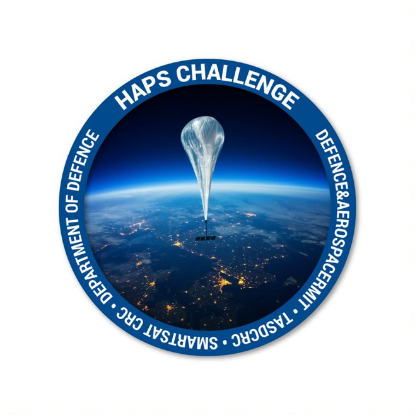 HAPS Challenge Application Form Part AInstructionsPlease refer to the Guidelines on the Sir Lawrence Wackett Defence & Aerospace Centre website https://www.rmit.edu.au/defence-aerospace/haps-challenge before completing this application. Applications that do not meet the eligibility criteria set out in the Guidelines will not be considered.You must complete all sections of the application. Your application should consist of the following documents, all available at the website above:Application Form (Part A - this form)Application Form (Part B)Quad Chart (Part C)The body of your application, the PROPOSAL section, must be no longer than 3 pages and be typed in Ariel 12-point font with single spacing using the supplied template. Text in square brackets is to be erased prior to submission.Use clear, concise language. Avoid jargon and uncommon acronyms. Applications are to be submitted in both PDF and Word formatApplication must be executed by an authorised Company representative.Do not include this instructions page in your submission.Applications are to be submitted in both PDF and Word formatApplication must be executed by an authorised Company representative.Submit the administrative document and proposal details to: HAPS.Challenge@tasdcrc.com.au by 24th May 2021.Assessment Timeline – Phase 1Assessment ProcessA panel of assessors will review the proposals against the criteria set out in the Guidelines.By signing below, the signatory confirms that he/she is authorised to make this application and accepts the Terms & Conditions of entry.Release of Call for Submissions29th March 2021Submission Due Date24th May 2021Assessment of Applications 27th May – 25th June 2021Date Application is for (choose one only)Stream 1Automated or Autonomous HAPS Platform Station-keeping and Constellation MaintenanceStream 2Automated or Autonomous Attitude Determination and Correction of payload platformProject Title  Project Lead (point of contact)Other Project Team membersProject Lead organisation  ABN/ACN Project sub-contractors or consortium Contact email Contact mobile  Website LinkedIn/Twitter Proposal summary (1 paragraph)  Project ScheduleProject ScheduleProject ScheduleActivity  Details Date Project timelines Project deliverables Project milestones  Project BudgetProject BudgetProject BudgetItem  Description  $ Amount  Signature: Position: Name (print): Date: Name of Applicant: 